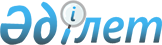 О внесении изменений и дополнений и признании утратившими силу некоторых решений Правительства Республики Казахстан
					
			Утративший силу
			
			
		
					Постановление Правительства Республики Казахстан от 3 апреля 2002 года № 397. Утратило силу постановлением Правительства Республики Казахстан от 20 апреля 2011 года № 429

     Сноска. Утратило силу постановлением Правительства РК от 20.04.2011 № 429.      Правительство Республики Казахстан постановляет:  

     1. Утвердить прилагаемые изменения и дополнения, которые вносятся в некоторые решения Правительства Республики Казахстан.  

     2. Признать утратившими силу некоторые решения Правительства Республики Казахстан согласно перечню.  

     3. Настоящее постановление вступает в силу со дня подписания.  

       Премьер-Министр 

    Республики Казахстан   

                                           Утверждены  

                                 постановлением Правительства 

                                    Республики Казахстан 

                                 от 3 апреля 2002 года N 397 

            Изменения и дополнения, которые вносятся в 

    некоторые решения Правительства Республики Казахстан 

       1.  (Пункт утратил силу - постановлением Правительства РК от 20 февраля 2006 года N  110 (вводится в действие с 1 января 2006 года). 

     2. В постановление Правительства Республики Казахстан от 21 апреля 1998 года N 367   P980367_   "О Государственной терминологической комиссии при Правительстве Республики Казахстан" (САПП Республики Казахстан, 1998 г., N 12, ст. 98): 

     в приложении к указанному постановлению: 

     ввести в состав Государственной терминологической комиссии при Правительстве Республики Казахстан: 

    Кул-Мухаммеда                - Министра культуры, информации и 

    Мухтара Абрарулы               общественного согласия 

                                   Республики Казахстан, 

                                   председателем     Хусаина                      - директора Института языкознания 

    Кобея Шахметовича              имени А. Байтурсынова 

                                   Министерства образования и науки 

                                   Республики Казахстан, 

                                   заместителем председателя     Нурмаханова                  - директора Департамента по 

    Арыстанбека Нурмахановича      развитию языков Министерства 

                                   культуры, информации и 

                                   общественного согласия 

                                   Республики Казахстан, секретарем     Абдрахманова                 - президента открытого 

    Сауытбека                      акционерного общества 

                                   "Республиканская газета "Егемен 

                                   Казакстан" (по согласованию)     Карибайулы                   - депутата Сената Парламента 

    Жандара                        Республики Казахстан (по 

                                   согласованию)     Туякбаева                    - заведующего сектором Отдела 

    Торегельды Рахманбердиевича    контроля и документационного 

                                   обеспечения Канцелярии Премьер- 

                                   Министра Республики Казахстан     Юсупа                        - главного эксперта Пресс-службы 

    Кенеса Слямханулы              Президента Республики Казахстан 

                                   (по согласованию);     строку:     "Сапаргалиев                 - директор Института правоведения 

    Гайрат Сапаргалиевич           Министерства науки - Академии 

                                   наук Республики Казахстан"     изложить в следующей редакции:     "Сапаргалиев                 - заведующий кафедрой Казахского 

    Гайрат Сапаргалиевич           академического университета (по 

                                   согласованию)";     вывести из указанного состава: Айтбаева Омирзака, Абдильдина Жабайхана Мубараковича, Алисжанова Саркыта Калымовича, Блиева Назарбая, Даленова Ерболата Дербисалиевича, Ергожина Едиля Ергожаевича, Есхожина Жадигера Зарлыковича, Жолдасбекова Мырзатая Жолдасбековича, Калижанова Уалихана, Калиева Байынкола, Касымбекова Махмуда Базаркуловича, Муртаза Шерхана, Нысанбаева Абдималика Нысанбаевича, Сапарбекову Алию Адейхановну, Сарсенбаева Алтынбека Сарсенбаевича, Сергалиева Мырзатая, Шаймерденова Ербола Шаймерденовича.           3. В постановление Правительства Республики Казахстан от 21 апреля 1998 года N 368   P980368_   "О Государственной ономастической комиссии при Правительстве Республики Казахстан" (САПП Республики Казахстан, 1998 г., N 12, ст. 99): 

     в приложении 1 к указанному постановлению: 

     ввести в состав Государственной ономастической комиссии при Правительстве Республики Казахстан:     Нурмаханова                  - директора Департамента по развитию 

    Арыстанбека Нурмахановича      языков Министерства культуры, 

                                   информации и общественного согласия 

                                   Республики Казахстан, секретарем     Абдильдина                   - депутата Сената Парламента 

    Жабайхана Мубараковича         Республики Казахстан 

                                   (по согласованию)     Керимбаева Есенгельди        - профессора Международного казахско- 

                                   турецкого университета имени Кожа 

                                   Ахмета Яссауи (по согласованию)     Калиулы Жекена               - депутата Мажилиса Парламента 

                                   Республики Казахстан (по  

                                   согласованию)     Муртаза Шерхана              - депутата Мажилиса Парламента 

                                   Республики Казахстан (по 

                                   согласованию)     Нургалиева Рымгали           - заведующего кафедрой Евразийского 

                                   государственного университета имени 

                                   Л. Гумилева (по согласованию)     Оразалинова                  - директора Департамента правовой 

    Султана Шариповича             пропаганды, государственного языка и 

                                   связей с общественностью 

                                   Министерства юстиции Республики 

                                   Казахстан;     строки:     "Кул-Мухаммед                - Председатель Комитета по социально- 

    Мухтар Абрарулы                культурному развитию Сената 

                                   Парламента Республики Казахстан  

                                   (по согласованию)     Абдрахманов                  - старший научный сотрудник Института 

    Слямкул Абдрахманович          географии Министерства науки - 

                                   Академии наук Республики Казахстан     Жанузаков                    - главный научный сотрудник Института 

    Телкожа                        языкознания имени А. Байтурсынова 

                                   Министерства науки - Академии наук 

                                   Республики Казахстан"     изложить в следующей редакции:     "Кул-Мухаммед                - Министр культуры, информации и 

    Мухтар Абрарулы                общественного согласия Республики 

                                   Казахстан, председатель     Абдрахманов                  - заведующий лабораторией Института 

    Слямкул Абдрахманович          географии Министерства образования и 

                                   науки Республики Казахстан     Жанузаков                    - главный научный сотрудник Института 

    Телкожа                        языкознания имени А. Байтурсынова 

                                   Министерства образования и науки 

                                   Республики Казахстан";     вывести из указанного состава: Айталы Амангельды Абдрахмановича, Алпысбаева Толеубека Жумагельдиновича, Арына Ерлана Мухтаровича, Бакира Абдижалела Кошкаровича, Жолдыбаева Кадиржана Жумабаевича, Кима Георгия Владимировича, Камзабекулы Дихана, Касеинова Дюсена Курабаевича, Козыбаева Манаша Кабашевича, Оразалина Нурлана Миркасымовича, Оспанова Бахыта Сагындыковича, Рябченко Олега Григорьевича, Сарсенбаева Алтынбека Сарсенбаевича, Сейдимбекова Акселеуа Слановича, Кусаинова Кобея Шахметовича, Шаймерденова Ербола Шаймерденовича, Щеголихина Ивана Павловича.           4.  (Утратил силу - постановлением Правительства Республики Казахстан от 14 сентября 2007 года  N 807 ).           5.  (Пункт 5 утратил силу - от 1 сентября 2004 года  N 922 ). 

    6.  (Пункт 6 утратил силу - постановлением Правительства РК от 3 февраля 2005 г.  N 99 )           7. В постановление Правительства Республики Казахстан от 20 декабря 1999 года N 1946   P991946_   "Об образовании Высшей научно-технической комиссии при Правительстве Республики Казахстан" (САПП Республики Казахстан, 1999 г., N 57, ст. 551): 

     в приложении 2 к указанному постановлению: 

     в состав Высшей научно-технической комиссии при Правительстве Республики Казахстан ввести:     Мухамеджанова               - Заместителя Премьер-Министра 

    Бауржана Алимовича            Республики Казахстан, председателем     Беркимбаеву                 - Министра образования и науки 

    Шамшу Копбаевну               Республики Казахстан, заместителем 

                                  председателя     Могильного                  - директора Департамента науки 

    Валерия Валентиновича         Министерства образования и науки 

                                  Республики Казахстан, секретарем     Есимова                     - Министра сельского хозяйства 

    Ахметжана Смагуловича         Республики Казахстан     Зверькова                   - Председателя Комитета по 

    Вадима Павловича              инвестициям Министерства 

                                  иностранных дел Республики 

                                  Казахстан     Карагусову                  - Министра труда и социальной защиты 

    Гульжан Джанпеисовну          населения Республики Казахстан     Кожамкулова                 - ректора Казахского национального 

    Толегена Абдисагиевича        университета им. Аль-Фараби 

                                  Министерства образования и науки 

                                  Республики Казахстан     Мусина                      - заведующего Отделом социально- 

    Ерика Мазановича              культурного развития Канцелярии 

                                  Премьер-Министра Республики 

                                  Казахстан     Мутанова                    - первого вице-Министра образования и 

    Галимкаира Мутановича         науки Республики Казахстан 

    Оразбакова                  - вице-Министра экономики и торговли 

    Галыма Избасаровича           Республики Казахстан     Рахимбекова                 - первого вице-Министра юстиции 

    Борана Гизатовича             Республики Казахстан 

 

      Шнейдмюллера                - первого вице-Министра транспорта и 

    Владимира Викторовича         коммуникаций Республики Казахстан;     строки:     "Доскалиев                  - Председатель Агентства Республики 

    Жаксылык Акмурзаевич          Казахстан по делам здравоохранения     Школьник                    - Заместитель Премьер-Министра 

    Владимир Сергеевич            Республики Казахстан - Министр 

                                  энергетики и минеральных ресурсов 

                                  Республики Казахстан     Бектурганов                 - Министр образования и науки 

    Нуралы Султанович             Республики Казахстан 

 

      Рябченко                    - вице-Министр культуры, информации и     Олег Григорьевич              общественного согласия Республики 

                                  Казахстан     Келимбетов                  - Председатель Агентства по     Кайрат Нематович              стратегическому планированию                                   Республики Казахстан     Ергожин                     - вице-Министр образования и науки     Едил Ергожаевич               Республики Казахстан"          изложить в следующей редакции:     "Доскалиев                  - Министр здравоохранения Республики     Жаксылык Акмурзаевич          Казахстан     Школьник                    - Министр энергетики и минеральных      Владимир Сергеевич            ресурсов Республики Казахстан     Бектурганов                 - вице-Министр образования и науки     Нуралы Султанович             Республики Казахстан     Рябченко                    - первый вице-Министр культуры,     Олег Григорьевич              информации и общественного                                   согласия Республики Казахстан     Келимбетов                  - первый вице-Министр финансов     Кайрат Нематович              Республики Казахстан     Ергожин                     - директор Института химических наук     Едил Ергожаевич               имени А.Б. Бектурова Министерства                                   образования и науки Республики                                   Казахстан"; 

        вывести из указанного состава: Тасмагамбетова Имангали Нургалиевича, Абсаметова Малиса Кудысовича, Абыкаева Нуртая Абыкаевича, Байменова Алихана Мухамедьевича, Донакова Талгата Советбековича, Жоламана Рустема Кабидоллаевича, Кулекеева Жаксылыка Абдрахметовича, Масимова Карима Кажимкановича, Мынбаева Сауата Мухаметбаевича, Нарибаева Копжасара Нарибаевича.  

     8. Внести в постановление Правительства Республики Казахстан от 27 июля 2000 года N 1140   P001140_   "Об утверждении Положения и состава Совета по связям с религиозными объединениями при Правительстве Республики Казахстан" (САПП Республики Казахстан, 2000 г., N 31, ст. 387) следующие изменения: 

     ввести в состав Совета по связям с религиозными объединениями при Правительстве Республики Казахстан, утвержденный указанным постановлением:     Мухамеджанова               - Заместителя Премьер-Министра     Бауржана Алимовича            Республики Казахстан, председателем     Кул-Мухаммеда               - Министра культуры, информации  и     Мухтара Абрарулы              общественного согласия Республики                                   Казахстан, заместителем председателя     Байкадамова                 - заместителя заведующего Отделом     Болата Кенжекешевича          внутренней политики Администрации                                   Президента Республики Казахстан                                    (по согласованию)     Елекеева                    - вице-Министра юстиции Республики      Ирака Касымовича              Казахстан     Шамшидинову                 - вице-Министра образования и науки     Куляш Ногаевну                Республики Казахстан     Жумаканова                  - начальника Департамента Комитета     Владимира Зейнолловича        национальной безопасности Республики                                   Казахстан (по согласованию); 

        вывести из указанного состава: Тасмагамбетова Имангали Нургалиевича, Ахметова Ашимжана Сулейменовича, Бейсекова Серика Сагымбаевича, Сарсенбаева Алтынбека Сарсенбаевича, Толканчинова Ануара Курманбаевича.           9. В постановление Правительства Республики Казахстан от 31 июля 2000 года N 1165   P001165_   "О создании Совета по делам молодежи" (САПП Республики Казахстан, 2000 г., N 31, ст. 396):     ввести в состав Совета по делам молодежи при Правительстве Республики Казахстан, утвержденный указанным постановлением:     Мухамеджанова               - Заместителя Премьер-Министра     Бауыржана Алимовича           Республики Казахстан, председателем     Кул-Мухаммеда               - Министра культуры, информации и     Мухтара Абрарулы              общественного согласия Республики                                   Казахстан, заместителем                                   председателя     Алтынбаева                  - Министра обороны Республики     Мухтара Капашевича            Казахстан     Беркимбаеву                 - Министра образования и науки     Шамшу Копбаевну               Республики Казахстан     Джаганову                   - Председателя Агентства Республики     Алтыншаш Каиржановну          Казахстан по миграции и демографии     Доскалиева                  - Министра здравоохранения     Жаксылыка Акмурзаевича        Республики Казахстан     Карагусову                  - Министра труда и социальной защиты     Гульжану Джанпеисовну         населения Республики Казахстан     Кудайбергенова              - директора Государственного фонда     Армана Билимовича             развития молодежной политики города                                   Алматы (по согласованию)     Смаилова                    - Председателя Агентства Республики     Алихана Асхановича            Казахстан по статистике     Сулейменова                 - Министра внутренних дел Республики     Каирбека Шошановича           Казахстан     Турлыханова                 - Председателя Агентства Республики     Даулета Болатовича            Казахстан по туризму и спорту;          строку:     "Калетаев                   - начальник отдела молодежной политики     Дархан Аманович               Министерства культуры, информации и                                   общественного согласия Республики                                   Казахстан, исполнительный секретарь"          изложить в следующей редакции:     "Калетаев                   - директор Департамента молодежной     Дархан Аманович               политики Министерства культуры,                                   информации и общественного согласия                                   Республики Казахстан, исполнительный                                   секретарь"; 

        вывести из указанного состава: Тасмагамбетова Имангали Нургалиевича, Сарсенбаева Алтынбека Сарсенбаевича, Бектурганова Нуралы Султановича, Айсаутова Амира Мынжасаровича, Жанатаева Даната Жанантаевича, Жолдасбаева Сансызбая Илеусизовича, Избанова Мухита Каримовича, Кусаинова Казый Караменовича, Нагуманова Марата Сералиевича, Никитинского Евгения Сергеевича, Слажневу Татьяну Ивановну, Отто Ивана Ивановича, Умербаева Адилхана Абдрахмановича.       10. В постановление Правительства Республики Казахстан от 7 августа 2000 года N 1210   P001210_   "О Национальной комиссии Республики Казахстан по делам ЮНЕСКО" (САПП Республики Казахстан, 2000 г., N 34, ст. 413):  

     ввести в состав Национальной комиссии Республики Казахстан по делам ЮНЕСКО, утвержденной указанным постановлением:     Сулейменова                 - постоянного Представителя Республики     Олжаса Омаровича              Казахстан при ЮНЕСКО, заместителем                                   председателя (по согласованию)     Беркимбаеву                 - Министра образования и науки     Шамшу Копбаевну               Республики Казахстан, заместителем                                   председателя     Кул-Мухаммеда Мухтара       - Министра культуры, информации и     Абрарулы                      общественного согласия Республики                                   Казахстан     Мутанова                    - первого вице-Министра образования и     Галымкаира Мутановича         науки Республики Казахстан     Кожамкулова                 - ректора Казахского национального     Толегена Абдысагиевича        университета им. Аль-Фараби                                    (по согласованию)     Хусаинову                   - директора Государственного русского     Апризу Хусаиновну             драматического театра города Астаны                                   (по согласованию);          строки:     "Тасмагамбетов              - Заместитель Премьер-Министра     Имангали Нургалиевич          Республики Казахстан, председатель     Касеинов                    - Председатель Комитета культуры     Дюсен Курабаевич              Министерства культуры, информации и                                   общественного согласия Республики                                   Казахстан"          изложить в следующей редакции:     "Тасмагамбетов              - Премьер-Министр Республики Казахстан,     Имангали Нургалиевич          председатель     Касеинов                    - вице-Министр культуры, информации и     Дюсен Курабаевич              общественного согласия Республики                                   Казахстан";     вывести из состава указанной комиссии: Бектурганова Нуралы Султановича, Арыстанбекову Акмарал Хайдаровну, Ахметова Ашимжана Сулейменовича, Нарибаева Копжасара Нарибаевича, Тарасова Валерия Васильевича.          11. В постановление Правительства Республики Казахстан от 30 октября 2000 года N 1631   P001631_   "Об образовании Координационного совета по туризму" (САПП Республики Казахстан, 2000 г., N 44-45, ст. 534):  

    в приложении к указанному постановлению: 

    ввести в состав Координационного совета по туризму:     Мухамеджанова               - Заместителя Премьер-Министра     Бауржана Алимовича            Республики Казахстан, председателем     Алшанова                    - ректора Международной общественной     Рахмана Алшановича            Академии (по согласованию)     Несипбаева                  - заместителя начальника Главного     Курманбека Кенесовича         штаба - начальника управления                                   пограничного контроля Пограничной                                   службы Комитета национальной                                   безопасности Республики Казахстан                                    (по согласованию)     Дуйсенгалиева               - члена Делового Совета Всемирной     Тимура Талашевича             Туристской Организации                                      (по согласованию)     Закирьянова                 - ректора Академии спорта и туризма     Кайрата Хайруллиновича        Республики Казахстан                                   (по согласованию)     Казанцева                   - члена Комиссии по развитию     Павла Олеговича               предпринимательства при                                   Правительстве Республики Казахстан,                                   президента Ассоциации по защите прав                                   предпринимателей города Астаны     Мусаева                     - заместителя начальника Департамента     Умербая Купбаевича            миграционной полиции Министерства                                   внутренних дел Республики Казахстан     Искакова                    - вице-Министра природных ресурсов и     Нурлана Абдильдаевича         охраны окружающей среды Республики                                   Казахстан     Шамсутдинову                - президента Республиканского фонда     Светлану Юрьевну              "Национальная лига потребителей                                   Казахстана"     Белоног Анатолия            - вице-Министра здравоохранения     Александровича                Республики Казахстан, главного                                   государственного санитарного врача                                   Республики Казахстан     Шнейдмюллер                 - первого вице-Министра транспорта и     Владимира Викторовича         коммуникаций Республики Казахстан;          строку:     "Валиев                     - вице-президент Казахстанской Туристской     Казбек Шакимович              Ассоциации";          изложить в следующей редакции:     "Валиев                     - президент Национального фонда     Казбек Шакимович              альпинизма Республики Казахстан                                    (по согласованию)";           вывести из состава указанной комиссии: Тасмагамбетова Имангали Нургалиевича, Налибаева Абдукалыка Закировича.  

     12.  (Пункт 12 утратил силу - постановлением Правительства РК от 29 января 2004 г.  N 108 )      13. В постановление Правительства Республики Казахстан от 1 марта 2001 года N 311   P010311_   "Об образовании Государственной комиссии по памятникам и монументам, сооружаемым в Республике Казахстан" (САПП Республики Казахстан, 2001 г., N 9, ст. 97): 

     ввести в состав Государственной комиссии по памятникам и монументам, сооружаемым в Республике Казахстан, утвержденной указанным постановлением:     Кул-Мухаммеда               - Министра культуры, информации и     Мухтара Абрарулы              общественного согласия Республики                                   Казахстан, заместителем председателя                                   комиссии     Тлеухана                    - Председателя Комитета культуры     Бекболата Канаевича           Министерства культуры, информации и                                   общественного согласия Республики                                   Казахстан, секретарем комиссии     Алдажуманова                - исполняющего обязанности директора     Кайдара Сейсенбаевича         Института истории и этнологии имени                                   Ч. Валиханова Министерства                                   образования и науки Республики                                   Казахстан     Есдаулета                   - заведующего сектором Отдела социально-     Улыкбека Оразбаевича          культурного развития Канцелярии                                   Премьера-Министра Республики Казахстан;          строки:     "Тасмагамбетов              - Заместитель Премьер-Министра     Имангали Нургалиевич          Республики Казахстан, председатель"          изложить в следующей редакции:     "Тасмагамбетов              - Премьер-Министр Республики Казахстан,     Имангали Нургалиевич          председатель";     вывести из указанного состава: Сарсенбаева Алтынбека Сарсенбаевича, Касеинова Дюсена Корабаевича, Досмагамбетова Тулегена Сабитовича, Козыбаева Манаша Козыбаевича.          14. В постановление Правительства Республики Казахстан от 13 августа 2001 года N 1057   P011057_   "О подготовке и проведении 200-летнего юбилея Махамбета Утемисова" (САПП Республики Казахстан, 2001 г., N 29, ст. 373):  

     в приложении 1 к указанному постановлению:  

     ввести с состав Республиканской комиссии по подготовке и проведению 200-летнего юбилея Махамбета Утемисова:     Мусина                      - заведующего Отделом социально-     Ерика Мазановича              культурного развития Канцелярии                                   Премьера-Министра Республики Казахстан;     Беркимбаеву                 - Министра образования и науки Республики     Шамшу Копбаевну               Казахстан     Токаева                     - Государственного секретаря Республики      Касымжомарта Кемелевича       Казахстан - Министра иностранных дел                                    Республики Казахстан     Шнейдмюллера Владимира      - первого вице-Министра транспорта и      Викторовича                   коммуникаций Республики Казахстан     Алдажуманова                - исполняющего обязанности директора      Кайдара Сейсенбаевича         Института истории и этнологии имени                                   Ч. Валиханова Министерства образования                                   и науки Республики Казахстан;          строки:     "Тасмагамбетов              - Заместитель Премьер-Министра     Имангали Нургалиевич          Республики Казахстан, председатель";     изложить в следующей редакции:     "Тасмагамбетов              - Премьер-Министр Республики Казахстан,     Имангали Нургалиевич          председатель";     вывести из указанного состава: Жоламана Рустема Кабидуллаулы, Бектурганова Нуралы Султановича, Идрисова Ерлана Абильфаизовича, Масимова Карима Кажымкановича, Козыбаева Манаша Кабашевича.          15. В постановление Правительства Республики Казахстан от 17 августа 2001 года N 1077   P011077_   "О проведении Летних специальных Олимпийских игр стран Центральной Азии" (САПП Республики Казахстан, 2001 г., N 29, ст. 379): 

    ввести в состав Организационного комитета по подготовке и проведению Летних специальных Олимпийских игр стран Центральной Азии, утвержденный указанным постановлением:     Мухамеджанова               - Заместителя Премьер-Министра     Бауржана Алимовича            Республики Казахстан, председателем     Рожкова                     - Государственного тренера по     Максима Васильевича           инвалидному спорту Дирекции штатных                                   национальных команд и спортивного                                   резерва Республики Казахстан                                   (по согласованию)     Шнейдмюллера                - первого вице-Министра транспорта и     Владимира Викторовича         коммуникаций Республики Казахстан;     вывести из состава указанной комиссии: Тасмагамбетова Имангали Нургалиевича, Налибаева Абдыкалыка Закировича, Фукс Алефтину Александровну.      16. В постановление Правительства Республики Казахстан от 12 ноября 2001 года N 1440   P011440_   "О подготовке празднования 200-летнего юбилея хана Кенесары" (САПП Республики Казахстан, 2001 г., N 39, ст. 503):  

    в приложении к указанному постановлению: 

    ввести в состав Республиканской комиссии по подготовке и проведению 200-летнего юбилея хана Кенесары:     Мухамеджанова               - Заместителя Премьер-Министра     Бауржана Алимовича            Республики Казахстан, председателем     Беркимбаеву                 - Министра образования и науки Республики     Шамшу Копбаевну               Казахстан     Алдажуманова                - исполняющего обязанности директора     Кайдара Сейсенбаевича         Института истории и этнологии имени                                   Ч. Валиханова Министерства образования                                   и науки Республики Казахстан                                   (по согласованию);     вывести из указанного состава: Тасмагамбетова Имангали Нургалиевича, Бектурганова Нуралы Султановича, Козыбаева Манаша Кабашевича.          17. В постановление Правительства Республики Казахстан от 18 января 2002 года N 59   P020059_   "О реализации Указа Президента Республики Казахстан от 30 декабря 2001 года "Об объявлении 2002 года Годом здоровья": 

    ввести в состав Государственной комиссии по проведению Года здоровья, утвержденной указанным постановлением:     Мухамеджанова               - Заместителя Премьер-Министра     Бауржана Алимовича            Республики Казахстан, председателем;     Мусина                      - заведующего Отделом социально-     Ерика Мазановича              культурного развития Канцелярии                                   Премьер-Министра Республики Казахстан;     Туткушева                   - депутата Сената Парламента Республики     Бексултана Серикпаевича       Казахстан (по согласованию);     вывести из состава: Тасмагамбетова Имангали Нургалиевича, Жоламана Рустема Кабидулловича.          18. В постановление Правительства Республики Казахстан от 19 января 2002 года N 63   P020063_   "О подготовке и проведении 100-летнего юбилея со дня рождения Габита Мусрепова": 

    в приложении к указанному постановлению: 

    ввести в состав Республиканской комиссии по подготовке и проведению 100-летнего юбилея со дня рождения Габита Мусрепова:     Беркимбаеву                 - Министра образования и науки     Шамшу Копбаевну               Республики Казахстан     Токаева                     - Государственного секретаря Республики     Касымжомарта Кемелевича       Казахстан - Министра иностранных дел                                   Республики Казахстан     Алдажуманова                - исполняющего обязанности директора     Кайдара Сейсенбаевича         Института истории и этнологии                                   имени Ч. Валиханова                                   Министерства образования и науки                                   Республики Казахстан;          строку:     "Тасмагамбетов              - Заместитель Премьер-Министра     Имангали Нургалиевич          Республики Казахстан, председатель";          изложить в следующей редакции:     "Тасмагамбетов              - Премьер-Министр Республики Казахстан,     Имангали Нургалиевич          председатель";     вывести из указанного состава: Бектурганова Нуралы Султановича, Идрисова Ерлана Абильфаизовича, Козыбаева Манаша Кабашевича.          19. В постановление Правительства Республики Казахстан от 11 сентября 2000 года N 1376   P001376_   "О мерах по совершенствованию законопроектной деятельности Правительства Республики Казахстан" (САПП Республики Казахстан, 2000 г., N 40, ст. 455): 

    в пункте 1: 

    ввести в состав Межведомственной комиссии по вопросам законопроектной деятельности, утвержденной указанным постановлением:     Мутанова                    - первого вице-Министра образования и     Галымкаира Мутановича         науки Республики Казахстан     Мерзадинова                 - вице-Министра внутренних дел Республики     Ергали Серикпаевича           Казахстан;     вывести из указанного состава: Отто Ивана Ивановича, Жумагулова Бахытжана Турсыновича.          20. В постановление Правительства Республики Казахстан от 11 февраля 2002 года N 203   P020203_   "О создании Комиссии по проведению конкурсов на получение права на наземное телерадиовещание в Республике Казахстан": 

    в пункте 1: 

    ввести в состав Комиссии по проведению конкурсов на получение права на наземное телерадиовещание в Республике Казахстан, утвержденной указанным постановлением:     Есенгараева                 - Председателя Комитета по связи и     Аскара Батылхановича          информации Министерства транспорта и                                       коммуникаций Республики Казахстан;     вывести из указанного состава: Жумагалиева Аскара Куанышевича.          21. В постановление Правительства Республики Казахстан от 25 декабря 2001 года N 1688   P011688_   "О создании Межведомственной комиссии для выработки предложений по совершенствованию деятельности Национальной академии наук Республики Казахстан": 

    ввести в состав Межведомственной комиссии для выработки предложений по совершенствованию деятельности Национальной академии наук Республики Казахстан:     Бектурганова                - вице-Министра образования и науки     Нуралы Султановича            Республики Казахстан. 

                                                 Приложение 

                                    к постановлению Правительства  

                                         Республики Казахстан  

                                     от 3 апреля 2002 года N 397 

                               Перечень  

                утративших силу некоторых решений  

                Правительства Республики Казахстан 

       1. Постановление Кабинета Министров Республики Казахстан от 19 июля 1994 года N 810 "О подготовке и проведении 100-летия со дня рождения Мухтара Ауэзова" (САПП Республики Казахстан, 1994 г., N 30, ст. 340).  

     2. Постановление Правительства Республики Казахстан от 10 июня 1996 года N 721  P960721_ "О подготовке празднования 1500-летнего юбилея города Туркестана" (САПП Республики Казахстан, 1996 г., N 27, ст. 236).  

     3. Постановление Правительства Республики Казахстан от 1 ноября 1996 года N 1341 "О проведении II Центральноазиатских игр" (САПП Республики Казахстан, 1996 г., N 45, ст. 431).  

     4. Постановление Правительства Республики Казахстан от 20 января 1997 года N 86  P970086_ "О мерах по реализации Указа Президента Республики Казахстан "Об объявлении 1997 года Годом общенационального согласия и памяти жертв политических репрессий" (САПП Республики Казахстан, 1997 г., N 1, ст. 16).  

     5. Постановление Правительства Республики Казахстан от 6 февраля 1997 года N 164  P970164_ "О Республиканском штабе по подготовке и проведению 100-летия со дня рождения Мухтара Ауэзова" (САПП Республики Казахстан, 1997 г., N 6, ст. 45).  

     6. Постановление Правительства Республики Казахстан от 4 апреля 1997 года N 474  P970474_ "О внесении изменений и дополнений в некоторые решения Правительства Республики Казахстан" (САПП Республики Казахстан, 1997 г., N 14, ст. 109).  

     7. Постановление Правительства Республики Казахстан от 5 августа 1997 года N 1217  P971217_ "О внесении изменений в постановление Правительства Республики Казахстан от 7 июля 1997 года N 1067".  

     8. Постановление Правительства Республики Казахстан от 4 сентября 1997 года N 1322  P971322_ "О проведении основных юбилейных мероприятий, посвященных 100-летию со дня рождения Мухтара Ауэзова" (САПП Республики Казахстан, 1997 г., N 41, ст. 384).  

     9. Постановление Правительства Республики Казахстан от 6 августа 2001 года N 1033 "О проведении встречи ведущих мировых политических деятелей в рамках международной научно-практической конференции "21 век - навстречу миру, свободному от ядерного оружия".  

     10. Постановление Правительства Республики Казахстан от 3 октября 2001 года N 1277  P011277_ "О проведении III Форума женщин Казахстана".  
					© 2012. РГП на ПХВ «Институт законодательства и правовой информации Республики Казахстан» Министерства юстиции Республики Казахстан
				